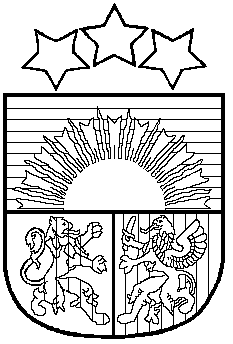 LATVIJAS REPUBLIKAPRIEKULES NOVADA PAŠVALDĪBAReģistrācijas Nr. , Saules iela 1, Priekule, Priekules novads, LV-3434, tālrunis ,fakss 63497937, e-pasts: NOTEIKUMIPriekulēAPSTIPRINĀTIPriekules novada pašvaldības domes 2014.gada 28.novembra sēdes lēmumu(protokols Nr.22, 24.§) Par debitoru uzskaiti Priekules novada pašvaldībā 							Izdoti pamatojoties uz Ministru Kabineta 21.10.2003. noteikumiemNr.585“Noteikumi par grāmatvedības kārtošanu un organizāciju”;likumu “Par grāmatvedību”Grāmatvedībā kontu grupā 23 uzskaita norēķinus par prasībām, atspoguļojot visus norēķinus ar debitoriem – kā juridiskām, tā fiziskām personām. Šajā kontu grupā uzskaita budžeta iestāžu prasības (debitoru parādus), kas radušās pagātnes darījumu un notikumu rezultātā (piemēram, prasības par neapmaksātiem nodokļiem).Prasības (debitorus) un samaksātos avansus atzīst brīdī, kad pircējam dokumentāri noformē (sagatavots pieņemšanas-nodošanas akts, izsniegts rēķins u.c.) un nodod atsavināšanas dokumentā (līgumā, rēķina u.c.) noteikto priekšmetu (krājuma priekšmets, pamatlīdzeklis un citi), vai arī sagatavo dokumentu, kas apstiprina pakalpojuma izpildi. Izņēmums ir gadījumi, kad līgumā ir minēti kādi citi nosacījumi (piemēram, ja ir nepieciešams abu pušu apstiprināts dokuments, lai priekšmeta nodošanu varētu uzskaitīt par notikušu).Debitorus grāmato pēc apstiprinātā kontu plāna, šādos kontos un to grupās.Kontu grupā ,,2310 Prasības pret pircējiem un pasūtītājiem” uzskaita budžeta iestādes prasības pret pircējiem un pasūtītājiem, kā arī parādus, kas izveidojušies, iestādei pārdodot produkciju vai preces, izpildot darbus vai pakalpojumus. Šādos kontos:kontā ,,2312 Prasības starp budžeta iestādēm ” uzskaita budžeta iestādes prasības starp budžeta iestādēm un no valsts budžeta daļēji finansētu atvasinātu publisku personu viena institucionālā sektora ietvaros;kontā ,,2313 Prasības starp padotībā esošām budžeta iestādēm” uzskaita budžeta iestādes prasības starp padotībā, pakļautībā un pārraudzībā esošajām iestādēm;kontā ,,2314 Prasības starp valsts un pašvaldību budžeta iestādēm” uzskaita budžeta iestādes prasības starp valsts un pašvaldību budžeta iestādēm;kontā ,,2316 Prasības pret radniecīgajām kapitālsabiedrībām” uzskaita prasības pret radniecīgajām kapitālsabiedrībām, kurās budžeta iestādei pieder vairāk par 50 procentiem kapitāla;kontā ,,2317 Prasības pret asociētajām kapitālsabiedrībām” uzskaita prasības pret kapitālsabiedrībām, kurās budžeta iestādei pieder 20- 50 procentu kapitāla;kontā ,,2318 Prasības pret pārējām kapitālsabiedrībām” uzskaita prasības pret  kapitālsabiedrībām, kurās budžeta iestādei pieder mazāk par 20 procentiem kapitāla;Kontā ,, 2319 Pārējās prasības pret pircējiem un pasūtītājiem” uzskaita budžeta iestādes prasības, kas izveidojušās, pārdodot produkciju, preces, pamatlīdzekļus, izpildot darbus un sniedzot pakalpojumus, un kuras nav iepriekš klasificētas.Kontu grupā ,,2330 Uzkrājumi nedrošām prasībām’’ uzskaita izveidotos uzkrājumus nedrošām (šaubīgām) debitoru prasībām, kuru apmaksas (dzēšanas) termiņš nepārsniedz gadu no bilances datuma:kontā ,,2331 Uzkrājumi prasībām pret pircējiem un pasūtītājiem” uzskaita izveidotos uzkrājumus nedrošām (šaubīgām) pircēju un pasūtītāju prasībām;kontā ,,2333 Uzkrājumi prasībām pret personālu” uzskaita izveidotos uzkrājumus prasībām pret budžeta iestādes darbiniekiem;kontā ,,2339 Uzkrājumi pārējām prasībām” uzskaita izveidotos uzkrājumus pārējām nedrošām ( šaubīgām ) debitoru prasībām.Kontu grupā ,,2340 Prasības par nodokļiem un nodevām’’ uzskaita prasības par budžeta iestāžu nodokļiem un nodevām:kontā ,,2341 Prasības par nekustamā īpašuma nodokli” uzskaita prasības par        nekustamā īpašuma nodokli.Kontu grupā ,,2360 Uzkrātie ieņēmumi” kontos:kontā 2361”Uzkrātie procentu ieņēmumi par noguldījumiem un kontu atlikumiem Valsts kasē”,kontā 2362 „Pārējie uzkrātie procentu ieņēmumi par noguldījumiem un kontu atlikumiem”,kontā 2364 „Uzkrātie ieņēmumi par maksas pakalpojumiem”,kontā 2365 „Uzkrātie ieņēmumi no atvasinātajiem finanšu instrumentiem’’,kontā 2369 „Pārējie uzkrātie ieņēmumi” uzskaita budžeta iestādes ieņēmumus, kas attiecas uz iepriekšējiem periodiem, bet kuru saņemšanas termiņš vēl nav pienācis vai par kuriem nav iegrāmatots debitoru rēķins.Kontu grupā ,,2370 Pārmaksātie nodokļi” uzskaita pārmaksātos un avansā samaksātos nodokļus atsevišķi pa nodokļu veidiem, izņemot pašvaldības administrēto nodokļu pārmaksas:,,2371 Iedzīvotāju ienākumu nodoklis”,,,2372 Valsts sociālās apdrošināšanas obligātās iemaksas”,,,2373 Pievienotās vērtības nodoklis”Kontu grupā ,,2380 Prasības pret personālu” uzskaita norēķinus ar budžeta iestādes darbiniekiem par izsniegtajiem avansiem, iztrūkumiem un citas prasības pret personālu. Sekojošos kontos:kontā ,,2381 Darbiniekiem izsniegtie avansi” uzskaita visas prasības pret budžeta iestādes personālu par izsniegtajiem avansiem (piemēram, saimnieciskajiem izdevumiem, operatīvās darbības pasākumiem, operatīvās darbības pasākumu nodrošināšanas izdevumiem);kontā „2385 Komandējuma izdevumi” uzskaita avansa maksājumus par komandējumiem; kontā ,,2382 Norēķini par iztrūkumiem” uzskaita budžeta iestādes prasības pret darbiniekiem par konstatētajiem iztrūkumiem;kontā ,,2389 Pārējās prasības pret personālu” uzskaita pārējās prasības pret budžeta iestādes personālu (izņemot darbiniekiem izsniegtos avansus un norēķinus par iztrūkumiem).Kontu grupā ,,2390 Pārējās prasības” uzskaita prasības par pārmaksām sociālo pakalpojumu saņēmējiem un citas iepriekš neklasificētās prasības.kontā ,,2399 Pārējās iepriekš neklasificētās prasības” uzskaita citas iepriekš neklasificētās prasības.Grāmatvedība veic analītisko uzskaiti par katru debitoru atsevišķi, norādot institucionālā sektora kodu. NĪN aprēķinu NĪN analītiskās uzskaites programmā NINO veic nekustamo īpašumu un zemes lietu speciālisti, pamatojoties uz aktuālajiem nekustamo īpašumu datiem. Atbildīgais grāmatvedis (saskaņā ar amata aprakstu) uzskaites konta 2341... „ Prasības par nekustamā īpašuma nodokli” debetā iegrāmato aprēķināto nekustamā īpašuma nodokli (turpmāk tekstā –NĪN) par zemi, ēkām un mājokļiem, saskaņā ar nekustamā īpašuma nodokļa analītisko uzskaiti programmā „NINO”.Saņemtos NĪN maksājumus nodokļu administrators reģistrē NĪN analītiskajā uzskaitē programmā NINO.Skaidrā naudā saņemtos NĪN maksājumus datorprogrammā „HORIZON” grāmato kopsummā konta 2341... kredītā.Pašvaldības norēķinu kontā saņemtos NĪN maksājumus nodokļu administrators 3 (trīs) darba dienu laikā, ieskaitot maksājuma saņemšanas dienu, reģistrē NĪN analītiskajā uzskaitē programmā NINO.Atbildīgais grāmatvedis mēneša laikā saņemtās NĪN samaksas līdz nākamā mēneša 15.datumam grāmato programmā „HORIZON” konta 2341... kredītā, atbilstoši nodokļa administratora iesniegtajam nodokļa samaksas sadalījumam (zeme, ēkas, mājoklis). Aprēķināto kavējuma naudu uzskaita zembilancē no dienas, kad pašvaldībai rodas likumīgas tiesības iekasēt kavējuma naudu. Bilancē kā pamatdarbības ieņēmumus atzīst samaksāto kavējuma naudu, kāda tā bijusi samaksas dienā.NĪN grāmatojumi aprēķināts: Aprēķināts NĪN nodoklis par zemi            D 2341-K 6001, EKK 4.1.1.1.Aprēķināts NĪN nodoklis par ēkām           D 2341- K 6001, EKK 4.1.2.1.Aprēķināts NĪN nodoklis par mājokļiem   D 2341-K 6001, EKK 4.1.3.1.NĪN grāmatojumi samaksāts:Samaksāts NĪN par zemi par tekošo gadu   D 26…- K 2341, EKK 4.1.1.1.Samaksāts NĪN par zemi iepriekšējo gadu parādi  D 26….- K 2341, EKK 4.1.1.2gada izziņu sagatavo nodokļu administrators.Samaksāts NĪN par ēkām par tekošo gadu   D 26….- K 2341, EKK 4.1.2.1.Samaksāts NĪN par ēkām parādi par iepriekšējiem gadiem D 26…- K 2341, EKK 4.1.2.2, gada izziņu sagatavo nodokļu administrators.Samaksāts NĪN par mājokļiem par tekošo gadu  D 26….- K 2341, EKK 4.1.3.1.Samaksāts NĪN par mājokļiem iepriekšējo gadu parādi  D 26….- K 2341, EKK 4.1.3.2, gada izziņu sagatavo nodokļu administratorsSamaksāta kavējuma nauda par kavētiem NĪN maksājumiem  D 26…. - K-6001, EKK 10.3.0.0.Pārmaksa par  NĪN:iegrāmato NĪN pārmaksu par zemi  D 2341- K 5919, EKK 4.1.1.1.iegrāmato NĪN pārmaksu par ēkām D 2341- K 5919, EKK 4.1.2.1.iegrāmato NĪN pārmaksu par mājokļiem D 2341- K 5919,  EKK 4.1.3.1.Uzkrājumus šaubīgiem NĪN debitoriem neveido.Gada inventarizācijas ietvaros salīdzināšanās par NĪN parādiem notiek, NĪN maksātājiem nosūtot ikgadējo paziņojumu par NĪN, kurā tiek uzrādīts arī iepriekšējā gada parāds.NĪN uzskaite par  neapstrādātu lauksaimniecībā izmantojamo zemi tiek veikta sekojoši4:saraksti par neapstrādātu lauksaimniecībā izmantojamo zemi tiek saņemti no Lauku atbalsta dienesta līdz 1.novembrim;nekustamo īpašumu un zemes lietu speciālisti NĪN (pēc paaugstinātās likmes) par neapstrādāto lauksaimniecībā izmantojamo zemi aprēķina līdz 31.decembrim. Atbildīgais grāmatvedis iepriekš minēto aprēķināto NĪN reģistrē programmā HORIZON līdz 31.decembrim. Grāmato D 2369 - K 2341…, EKK 4.1.1.1.Nākošā pārskata perioda sākumā, aprēķināto NĪN par neapstrādāto lauksaimniecībā izmantojamo zemi grāmato D 2341... – K 2369, EKK 4.1.1.1.NĪN uzskaites kontrole:nodokļu administrators reizi ceturksnī, sākot ar pārskata gada 1.aprīli, NINO programmā veido pārskatus un līdz nākamā mēneša 5.datumam salīdzina informāciju tajos ar NĪN uzskaiti programmā HORIZON.Nodokļu administrators un atbildīgais grāmatvedis izveidotajā “NINO” atskaitē salīdzina:Atlikumu uz perioda sākumu:“NINO” pārskata 3.ailē uzrādītai vērtībai – parāds uz perioda sākumu - jāsaskan ar konta 2341 atlikumu;NINO pārskata 5.ailē vērtībai nevajadzētu parādīties, ja vērtība tomēr ir uzrādīta, par tās rašanas iemeslu tiek sagatavots rakstveida skaidrojums. NINO pārskata 6.ailē uzrādītai vērtībai – aprēķinātas soda sankcijas - jāsaskan ar zembilances konta 9130 atlikumu; NINO pārskata 8.ailē uzrādītai vērtībai – pārmaksa uz perioda sākumu - jāsaskan ar konta 5919 atlikumu.Pārskata periodā aprēķināto: NINO pārskata aprēķinu veido no 9. līdz 17.ailei (palielinājums (+), samazinājums (-)) +/- 23.aile (korekcijas). Iegūtai vērtībai jāsaskan ar analītiskās uzskaites konta 2341... uzrādīto vērtību. Gadījumā, ja vērtības veido starpību, to analizē un attiecīgi koriģē.Pārskata periodā samaksāto: NINO pārskata 18.aile+19.aile+(-22.aile) aprēķinātai vērtībai jāsaskan ar „HORIZON” programmā uzskaitīto saņemto samaksu  EKK 4100 – sadalījumā pa atbilstošiem kodiem. NINO pārskata 20.ailei jāsaskan ar saņemto samaksu EKK 10.300;Atlikumu uz perioda beigām:NINO pārskata 24.ailē uzrādītai vērtībai – parāds uz perioda beigām -jāsaskan ar konta 2341 atlikumu;NINO pārskata 25.ailē uzrādītai vērtībai – parāds uz perioda beigām -jāsaskan ar konta 2369 atlikumu;NINO pārskata 28.ailē uzrādītai vērtībai – aprēķinātas soda sankcijas - jāsaskan ar zembilances konta 9130 atlikumu;NINO pārskata 30.ailē uzrādītai vērtībai – pārmaksa uz perioda beigām -jāsaskan ar konta 5919  atlikumu;Atbildīgais grāmatvedis ne retāk kā reizi ceturksnī līdz nākamā mēneša 15.datumam iegrāmato izmaiņas NĪN aprēķinos.Nodokļu administrators līdz pārskata gadam sekojošā gada 20.janvārim ievada “NINO” programmā pilnīgi visus iepriekšējā pārskata perioda NĪN maksājumus un noslēdz pārskata gadu, izveidojot “NINO” gada slēguma atskaiti. Nodokļu administrators nodrošina, ka līdz pārskata gada slēgumam netiek veikti kārtējā gada NĪN aprēķini un netiek ievadīti kārtējā gada maksājumi.Nodokļu administrators nodrošina izdrukas par NĪN parādniekiem, veidojot sarakstus no “NINO” programmas uz katra kārtējā gada beigām un sagatavo tos nodošanai arhīvā.Nodokļu administrators nodrošina izdrukas no “NINO” programmas par saņemamām kavējuma naudām uz katra kārtējā gada beigām un sastāda kopsavilkumu par nekustamā īpašuma nodokļa parādiem un pārmaksām uz gada beigām.Par nekustamā īpašuma nodokļa uzskaiti atbildīgais nodokļu administrators sniedz informāciju par nodokļa parādniekiem pašvaldības atbildīgā jurista pieprasītajā apjomā parādu piedziņai.Nodokļu administrators nosūta brīdinājumus nekustamā īpašuma nodokļa parādniekiem. Ja brīdinājumā norādītais parāds netiek pilnībā nomaksāts līdz brīdinājumā norādītajam datumam, nodokļu administrācija lemj par nokavētā nodokļa maksājuma piedziņu bezstrīdus kārtībā saskaņā ar likumu „Par nodokļiem un nodevām”.NĪN parādu un pārmaksas dzēšana.Nodokļu administrators sagatavo informāciju un iesniedz pašvaldības domei jautājuma izlemšanai par parādu/pārmaksu dzēšanu, iestājoties kādam ārējā normatīvā aktā noteiktajam apstākļu kopumam un tas ir iestādes iekšējais lēmums, kas vērsts uz iestādes iekšējās organizācijas sakārtošanu (nav nedz faktiskā rīcība, nedz administratīvais akts), ja:lēmums par nokavēto nodokļu maksājumu piedziņu ir zaudējis spēku;ir lēmums par nokavēto nodokļu maksājumu izpildes noilguma apturēšanu;pieņemts un reģistrēts lēmums par nodokļu maksātāja likvidāciju;zvērināts tiesu izpildītājs sastāda un iesniedz  aktu par piedziņas neiespējamību;pašvaldība sastāda aktu par piedziņas neiespējamību; triju gadu laikā no maksājuma termiņa iestāšanās nav pieņemts lēmums par nokavēto nodokļu maksājumu piedziņu, tāpēc, ka nokavēto nodokļu maksājumu piedziņu, izņemot muitas nodokli un citus līdzvērtīgus maksājumus, neuzsāk, ja piedzenamā parāda kopsumma nav lielāka par 15 EUR;nav iespējams no mantiniekiem piedzīt nodokļu parādus – fiziskai personai-nodokļu maksātājam - viņa nāves gadījumā;notārs taisa notariālo aktu, kurā, cita starpā norāda konstatējumu, ka sludinājumā par mantojuma atklāšanos noteiktajā termiņā nepieteiktās pretenzijas ir dzēstas atbilstoši Civillikuma 705.pantam un Notariāta likuma 306.pantam (jaunā redakcija spēkā no 01.07.2013.);nekustamā īpašuma nodokļa maksātājs izslēgts no Uzņēmuma reģistra reģistriem;triju gadu laikā no noteiktā maksāšanas termiņa nav pieprasīta pārmaksātās nodokļa summas atmaksa vai novirzīšana kārtējo vai nokavēto nodokļu maksājumu segšanai  un likvidētiem un no nodokļu maksātāju reģistra izslēgtiem nodokļu maksātājiem.Par katru sintētisko kontu iekārto apgrozījuma pārskatu.Debitoros iegrāmato:aprēķinātos budžeta nodokļu ieņēmumus, kuriem pašvaldība veic administrēšanu;aprēķināto telpu, zemes un cita veida nomu, izsniegtos avansus saimnieciskām vajadzībām, avansā izsniegtās summas komandējumiem, maksu par ēdināšanu skolās un bērnudārzos (aprēķināta maksa par bērnu un pedagogu ēdināšanu pašvaldības izglītības iestādēs, pamatojoties uz izglītības iestādes sastādītajām apmeklētības tabulām), vecāku līdzfinansējumu par bērnu mācībām interešu izglītības iestādē (vecāku līdzfinansējumu debitoros grāmato, pamatojoties uz attiecīgās izglītības iestādes iesniegtajiem sarakstiem), samaksu par citu pašvaldību iedzīvotājiem sniegtajiem izglītības pakalpojumiem;pašvaldības nodevas, ja tiek izrakstīts rēķins;pašvaldības īpašuma pārdošanu;darba algas pārmaksas.Debitoru (prasību) sastāvā kā uzkrātos ieņēmumus uzskaita budžeta iestādes ieņēmumus, kas saskaņā ar noslēgtajiem līgumiem attiecas uz iepriekšējiem periodiem, bet kuru saņemšanas termiņš vēl nav pienācis vai par kuriem nav iegrāmatots debitoru rēķins, grāmato:Pārējās prasībās gada beigās iegrāmato no finanšu izlīdzināšanas fonda nesaņemtās summas un IIEN konts 2342 par atskaites gadu un uzkrātie procentu ieņēmumi par noguldījumiem konts 2399.Atzīstot prasības (debitorus) pret pircējiem un pasūtītājiem, veic grāmatojumus :Saņemot prasību apmaksu, debitoru parādu dzēš grāmatojot:Norēķiniem ar debitoriem (kā juridiskām, tā fiziskām personām) ir viena kopēja iezīme – tie visi ir īstermiņa parādi, nokārtojami viena gada laikā. Ilgtermiņa parādus uzskaita kontā „1420 Citas ilgtermiņa prasības”.Kā debitori bilancē uz pārskata gada beigām apgrozāmo līdzekļu sastāvā uzrādāmas visas prasības, kuru termiņš ir nākamais pārskata gads. Debitoru parādu summas, kuru atmaksas termiņš ir nākamajos gados, pārgrāmato:Norēķinus ar personālu uzskaita atsevišķos grāmatvedības kontos pēc darījuma būtības (piemēram, izsniegtie avansi saimnieciskiem darījumiem, komandējumu izdevumiem, norēķini ar maksājumu kartēm, prasības par zaudējumu atlīdzināšanu un. tml.).Debitoru parādu maksātājiem - juridiskām personām - izsūta aktus par savstarpējo norēķinu salīdzināšanu  uz pārskata gada 31.decembri.Gada beigās debitoru prasības klasificē īstermiņa un ilgtermiņa prasībās to rašanās dienā:īstermiņa prasībās (debitoros) iekļauj prasību summas, kuras atmaksās budžeta iestādes parastā darbības cikla ietvaros vai kuru atmaksas termiņš pārskata perioda beigās nepārsniegs gadu no bilances datuma;ilgtermiņa prasībās uzskaita prasības, kuru paredzētā atmaksa pārsniedz gadu no bilances datuma.Pārskata perioda (gada) beigās aprēķina un debitoru sastāvā norāda ilgtermiņa prasību īstermiņa daļu.Samaksātos avansus klasificē tās aktīvu grupas sastāvā, par kuriem avansi maksāti. Avansu aktīva iegādei norāda tajā pašā bilances grupā, kurā pēc darījuma izpildes uzskaitīs iegūto aktīvu. Atsevišķi izdala avansus nemateriālajiem ieguldījumiem, avansus pamatlīdzekļu iegādei, avansus finanšu ieguldījumiem, avansus krājumiem, avansus par pakalpojumiem avansus par īstermiņa finanšu ieguldījumiem. Pārējos avansus klasificē kopā ar īstermiņa aktīvu daļu. Budžeta iestāde pārskata perioda beigās veic ikgadējo saistību un prasību norēķinu inventarizāciju un izvērtē prasības (debitorus), samaksātos avansus un aprēķinātos naudas sodus, kuru saņemšana ir kavēta, pēc to atgūšanas iespējamības.Katru parādnieku un katru darījumu pašvaldības iestāde izvērtē atsevišķi, ja tie iestādei ir nozīmīgi vai noslēgtajos līgumos ir veiktas būtiskas izmaiņas. Prasību (debitoru) un samaksāto avansu izvērtēšanā iekļauj arī tos parādus, kuriem iepriekšējos periodos jau izveidoti uzkrājumi.Pašvaldības iestāde prasību atgūstamības izvērtēšanu veic visu gadu, sadarbojoties ar juridisko dienestu.Prasības (debitorus) un samaksātos avansus, kuru saņemšana ir kavēta, pēc to atgūstamības iespējamības iedala nedrošos (šaubīgos) parādos un bezcerīgos (zaudētos) parādos. Nedrošie (šaubīgie) parādi ir parādu summas, kuru saņemšanas iespējas tiek apšaubītas.Prasības (debitorus) un samaksātos avansus uzskata par nedrošiem (šaubīgiem), ja:prasību apmaksas vai avansu nosacījumu izpildes termiņš ir nokavēts 90 dienas un vairāk;pastāv strīds par prasību (debitoru) un samaksāto avansu atmaksu vai līguma izpildi, par kuru veikts avansa maksājums;pret debitoru (parādnieku) ir ierosināta lieta par maksātnespēju;ir pamatoti iemesli, kas liek apšaubīt prasības (debitora) un samaksātā avansa parāda atgūšanu, kā piemērām: ierosināts parādnieka tiesiskās aizsardzības process, pasludināts parādnieka ārpustiesas tiesiskās aizsardzības process, iestādes rīcībā ir informācija par sliktu parādnieka finanšu stāvokli, iestādes rīcībā nav dokumentu, pašvaldības iestādes rīcībā ir zvērināta tiesu izpildītāja sastādīts akts par piedziņas neiespējamību, u.c.Pašvaldībā nedrošo (šaubīgo) debitoru parādu klasifikācijas kritēriji netiek attiecināti uz nekustamā īpašuma nodokļa parādu, samaksu par bērnu ēdināšanu pirmsskolas izglītības iestādēs, samaksu par skolēnu ēdināšanu pašvaldības izglītības iestādēs, par vecāku līdzfinansējumu bērnu izglītošanai pašvaldības interešu izglītības iestādē. Šis izņēmums ir piemērojams līdz bērna izslēgšanai no attiecīgās izglītības iestādes.Par nedrošā parāda piedziņu juridiskais dienests debitoram nosūta pretenziju.Parādnieks var ieteikt viņam pieņemamu parāda dzēšanas shēmu.Ja mēneša laikā pēc pretenzijas nosūtīšanas parādnieks neizrāda vēlēšanos dzēst parādu, tad juridiskais dienests kopā ar vadību izvērtē parādu - vai parāda piedziņas izdevumi nepārsniegs parādu un iesniedz informāciju pašvaldības domei jautājuma lemšanai par prasības celšanu tiesā.Prasības vai samaksāta avansa parādu, kuru piedziņa saskaņā ar tiesību normām ir neiespējama, jo parādnieks ir likvidēts vai miris vai ir pagājis parāda piedziņas iespējamības termiņš (saskaņā ar LR Civillikuma 1895.pantu – 10 gadi), ar pašvaldības domes lēmumu izslēdz no grāmatvedības uzskaites reģistriem kā bezcerīgu, un noraksta pārējos izdevumos:Budžeta iestādei, izvērtējot prasības (debitorus) un atzīstot samaksāto avansu parādu par nedrošu (šaubīgu), prasības (debitorus) un samaksātos avansus sadala grupās pēc to apmaksas vai izpildes termiņa kavējuma un atbilstoši tām nosaka uzkrājumu apmēru:parādiem, kuru saņemšana vai izpilde kavēta 91–180 dienas, uzkrājumus veido 25 procentu apmērā no parādu vērtības;parādiem, kuru saņemšana vai izpilde kavēta 181–270 dienas, uzkrājumus veido 50 procentu apmērā no parādu vērtības;parādiem, kuru saņemšana vai izpilde kavēta 271–365 dienas, uzkrājumus veido 75 procentu apmērā no parādu vērtības;parādiem, kuru saņemšana vai izpilde kavēta ilgāk par 365 dienām, uzkrājumus veido 80 procentu apmērā no parādu vērtības.uzkrājumus veido uzreiz riskantās summas apmērā, ja ir pamatoti iemesli, kas liek apšaubīt prasības (debitora) un samaksātā avansa parāda atgūšanu, kā piemērām: ierosināts parādnieka tiesiskās aizsardzības process, pasludināts parādnieka ārpustiesas tiesiskās aizsardzības process, iestādes rīcībā ir informācija par sliktu parādnieka finanšu stāvokli, pašvaldības iestādes rīcībā ir zvērināta tiesu izpildītāja sastādīts akts par piedziņas neiespējamību, u.c.Budžeta iestāde atzīstot prasības (debitorus) un samaksāto avansu par nedrošu (šaubīgu), aprēķina uzkrājumu summu un iekļauj to pārskata perioda pārējos izdevumos kontu grupas „8650 Izdevumi uzkrājumu veidošanai” attiecīgā kontā atbilstoši prasības vai avansa veidam, grāmato:Ja pārskata periodā samaksā prasību vai samaksāto avansu, kam sākotnēji bija izveidoti uzkrājumi, budžeta iestāde samazina izveidotos uzkrājumus un atzīst pārējos ieņēmumus no uzkrājumu samazinājuma, kā arī samazina atbilstošu aktīva kontu, kurā uzskaitīta prasība vai avanss, grāmato:Vienlaicīgi uzskaita saņemto naudas līdzekļu palielinājumu, veic grāmatojumu:Nākamajā pārskata periodā budžeta iestādei pēc prasību un avansu neatmaksas risku izvērtēšanas, secinot, ka sākotnēji izveidotie uzkrājumi nav nepieciešami, samazina uzkrājumus un atzīst pārējos ieņēmumus no uzkrājumu samazinājuma, grāmato:Ja debitora parāds vai avansa maksājums atzīts par bezcerīgu (zaudētu) – parāda piedziņa uzskatāma par neiespējamu un šai prasībai iepriekš bija izveidots uzkrājums apšaubāmās summas apmērā, tad budžeta iestāde noraksta no uzskaites bezcerīgo (zaudēto) prasību un uzkrājumus, grāmato:Vienlaicīgi grāmato:Norakstot no uzskaites prasības, kurām iepriekš uzkrājumi nebija izveidoti (debitors likvidēts – izslēgts no Komercreģistra vai miris), grāmato:Prasībām un samaksātajiem avansiem, kuru saņemšanas termiņš vai nosacījumu izpildes (preces piegādes, pakalpojuma saņemšanas) datums nav pienācis, uzkrājumus neveido.Prasību (debitoru) un samaksāto avansu atlikumus bilancē uzrāda neto vērtībā, kas aprēķināta, no šo prasību (debitoru) un samaksāto avansu uzskaites vērtības atskaitot nedrošiem (šaubīgiem) parādiem izveidotos uzkrājumus.Saņemamo naudas sodu (kavējuma naudu) uzskaita zembilancē no dienas, kad budžeta iestādei rodas likumīgas tiesības piedzīt attiecīgo naudas sodu, bet bilancē no dienas, kad soda naudas saņemšana ir notikusi.Saņemto naudas sodu uzskaita kā pamatdarbības ieņēmumus dienā, kad to ieskaita budžeta iestādes norēķinu kontā.Par prasību (debitoru) un samaksāto avansu piedziņas organizēšanu un parādu norakstīšanu ir atbildīgs budžeta iestādes vadītājs, kurš var pilnvarot amatpersonas vai darbiniekus risināt ar parādnieku parādu piedziņu un parādu norakstīšanu saistītos jautājumos.Budžeta iestādes grāmatvedības atbildīgais darbinieks, konstatējot, ka nav saņemta prece vai pakalpojums par samaksāto avansu vai samaksa par sniegto pakalpojumu, ziņo par to atbildīgai struktūrvienībai un iestādes vadītājam. Pamatojoties uz iestādes vadītāja lēmumu, sagatavo iestādes rīcībā esošos dokumentus, kas apliecina parāda summas rašanās pamatojumu, un iesniedz tos pašvaldības domē lemšanai par turpmāko rīcību.Budžeta iestādes juridiskais dienests vai cits atbildīgais darbinieks, pēc pašvaldības domes lēmuma saņemšanas, izskata dokumentus un:uzsāk tiesvedību parāda piedziņai;neuzsāk tiesvedību parāda piedziņai (ja parādu apstiprinošie dokumenti nav pietiekoši vai tiesvedības uzsākšana nav lietderīga) Ja pašvaldībā saņemts kāds ārējs dokuments, kas apstiprina parāda piedziņas neiespējamību vai pašvaldības Juridiskā nodaļa apstiprina parāda piedziņas neiespējamību, parādu atzīst par bezcerīgu (zaudētu).Lēmumu par parādu norakstīšanu var pieņemt tikai attiecībā uz bezcerīgiem (zaudētiem) parādiem.Lēmumu par bezcerīgā (zaudētā) parāda norakstīšanu pieņem pašvaldības dome.Sastādot gada pārskatu, debitoru parādu atlikumus bilancē parāda atbilstoši attaisnojuma dokumentiem un ierakstiem grāmatvedības reģistros.KomandējumiKomandējumu apmaksā pamatojoties uz 12.10.2010. LR MK noteikumiem Nr.969 “Kārtība, kādā atlīdzināmi ar komandējumiem saistītie izdevumi”. Priekules novada pašvaldībā komandējuma izdevumus no pašvaldības budžeta līdzekļiem apmaksā LR MK noteikumos noteikto normu robežās.Par komandējumu uzskatāms ar vadītāja rakstisku rīkojumu apstiprināts darbinieka brauciens uz noteiktu laiku uz citu apdzīvotu vietu Latvijas Republikā vai uz ārvalstīm, lai:pildītu darba uzdevumus;papildinātu zināšanas un paaugstinātu kvalifikāciju. Priekules novada pašvaldībā nodaļas vadītājs, ekonomikas – finanšu nodaļas darbinieks un Priekules novada domes priekšsēdētājs, priekšsēdētāja vietnieks vai izpilddirektors pirms rīkojuma izdošanas izvērtē komandējuma mērķi tā nepieciešamību un vai būs lietderīgums, ko iegūs pašvaldība no brauciena komandējumā, pašvaldības budžeta iestādēs, Priekules novada domes priekšsēdētāja to vietnieku  komandējumu lietderību izvērtē dome. Priekules novada pašvaldībā rīkojumu par komandējumu izdod Priekules novada domes izpilddirektors. Rīkojumā papildus norāda :avansa maksājumu, ja tas nepieciešams;dienas naudas apmērs, ja darbiniekam ir nodrošināta bezmaksas uzturēšanās;komandējumam Latvijas Republikā dienas naudas apmēru (pilnā apmērā, 50% apmērā, dienas nauda netiek maksāta). Dienas naudas avansu latos EUR izmaksā ar kases izdevumu orderi vai ieskaita komandējumā norīkotā darbinieka norādītajā bankas kontā. Kontroles procedūras nodrošināšanai budžeta līdzekļu izlietojumu avansa maksājumiem par komandējumiem ceļa izdevumiem uzskaitīt kontā D 2421-2. Personai, kura bija komandējumā, jāiesniedz grāmatvedībā attaisnojuma dokumenti par komandējuma izdevumiem, un vadītāja apstiprinātu komandējuma atskaiti trīs dienu laikā pēc atgriešanās no komandējuma.  Kontroles procedūras nodrošināšanai budžeta līdzekļu izlietojumu maksājumiem  par komandējumiem ceļa izdevumiem uzskaitīt kontā K 5311-2, personai kura bija komandējumā jāiesniedz grāmatvedībā trīs dienu laikā pēc atgriešanās no komandējuma komandējumu apstiprinošus dokumentus un vadītāja apstiprinātu atskaiti par komandējumu.Pamatojoties uz komandējuma atskaiti, kuru apstiprinājis iestādes vadītājs, priekšsēdētājs, priekšsēdētāja vietnieks vai izpilddirektors un saskaņojis finansu ekonomikas nodaļas darbinieks, pagastu pārvaldē - tās vadītājs un saskaņā ar grāmatveža sagatavoto izziņu, ar kases izdevumu orderi izmaksā komandējuma izdevumus vai ieskaita euro komandējumā norīkotā darbinieka norādītajā bankas kontā. Komandējuma atskaiti iesniedz grāmatvedībā trīs dienu laikā pēc komandējuma beigu dienas.Neizmantotā avansa atlikumu iemaksā kasē, vai pārskaita Priekules novada pašvaldības norādītajā bankas kontā. Noteikumi stājas spēkā 2014.gada 1.decembrī.Pašvaldības domes priekšsēdētāja 						Vija JablonskaDb.2360Uzkrātie ieņēmumiKr.6000Pamatdarbības ieņēmumiDb.2310Pircēju un pasūtītāju parādiKr.60105723Ieņēmumi no sniegtajiem pakalpojumiem (norādot ieņēmumu klasifikācijas kodu)Pievienotās vērtības nodoklis Db.2600Naudas līdzekļiKr.2300DebitoriDb.1420Ilgtermiņa prasībasKr.2300DebitoriDb.8631Izdevumi no prasību norakstīšanasKr.2310Prasības pret pircējiem un pasūtītājiemDb.86518652865486558656Izdevumi uzkrājumu veidošanai nedrošiem avansa maksājumiem par nemateriālajiem ieguldījumiemIzdevumi uzkrājumu veidošanai nedrošiem avansa maksājumiem par pamatlīdzekļiemIzdevumi uzkrājumu veidošanai nedrošiem avansa maksājumiem par krājumiemIzdevumi uzkrājumu veidošanai nedrošajām prasībām un avansiem Izdevumi uzkrājumu veidošanai iespējamām saistībāmKr.118712872187233024272577Uzkrājumi nedrošiem avansiem par nemateriālajiem ieguldījumiemUzkrājumi nedrošiem avansiem par pamatlīdzekļiemUzkrājumi nedrošiem avansiem par krājumiemUzkrājumi nedrošām prasībāmUzkrājumi nedrošiem avansiem par pakalpojumiemUzkrājumi nedrošiem avansiem par īstermiņa finanšu ieguldījumiemDb.118712872187233024272577Uzkrājumi nedrošiem avansiem par nemateriālajiem ieguldījumiemUzkrājumi nedrošiem avansiem par pamatlīdzekļiemUzkrājumi nedrošiem avansiem par krājumiemUzkrājumi nedrošām prasībāmUzkrājumi nedrošiem avansiem par pakalpojumiemUzkrājumi nedrošiem avansiem par īstermiņa finanšu ieguldījumiemKr.85518552855485558556Ieņēmumi no nedrošiem avansa maksājumiem par nemateriāliem ieguldījumiem izveidoto uzkrājumu samazināšanasIeņēmumi no nedrošiem avansa maksājumiem par pamatlīdzekļiem izveidoto uzkrājumu samazināšanasIeņēmumi no nedrošiem avansa maksājumiem par krājumiem izveidoto uzkrājumu samazināšanasIeņēmumi no nedrošām prasībām un avansiem izveidoto uzkrājumu samazināšanasIeņēmumi no uzkrājumu iespējamām saistībām samazinājumaDb.2600Naudas līdzekļiKr.118012802181230024202570Avansa maksājumi par nemateriālajiem ieguldījumiemAvansa maksājumi par pamatlīdzekļiemAvansa maksājumi par krājumiemDebitoriNākamo periodu izdevumi un avansi par pakalpojumiemAvansi par īstermiņa finanšu ieguldījumiemDb.118712872187233024272577Uzkrājumi nedrošiem avansiem par nemateriālajiem ieguldījumiemUzkrājumi nedrošiem avansiem par pamatlīdzekļiemUzkrājumi nedrošiem avansiem par krājumiemUzkrājumi nedrošām prasībāmUzkrājumi nedrošiem avansiem par pakalpojumiemUzkrājumi nedrošiem avansiem par īstermiņa finanšu ieguldījumiemKr.8551855285548555Ieņēmumi no nedrošiem avansa maksājumiem par nemateriāliem ieguldījumiem izveidoto uzkrājumu samazināšanasIeņēmumi no nedrošiem avansa maksājumiem par pamatlīdzekļiem izveidoto uzkrājumu samazināšanasIeņēmumi no nedrošiem avansa maksājumiem par krājumiem izveidoto uzkrājumu samazināšanasIeņēmumi no nedrošām prasībām un avansiem izveidoto uzkrājumu samazināšanasDb.8631Izdevumi no prasību norakstīšanas Kr.118012802181231023202421Avansa maksājumi par nemateriālajiem ieguldījumiemAvansa maksājumi par pamatlīdzekļiemAvansa maksājumi par krājumiemPrasības pret pircējiem un pasūtītājiemAvansa maksājumi par pakalpojumiemPrasības par ārvalstu finanšu palīdzības un ES politiku instrumentu finansētajiem pasākumiem, izņemot Kohēzijas fondu projektuAvansa maksājumi par pakalpojumiemDb.118712872187233024272577Uzkrājumi nedrošiem avansiem par nemateriālajiem ieguldījumiemUzkrājumi nedrošiem avansiem par pamatlīdzekļiemUzkrājumi nedrošiem avansiem par krājumiemUzkrājumi nedrošām prasībāmUzkrājumi nedrošiem avansiem par pakalpojumiemUzkrājumi nedrošiem avansiem par īstermiņa finanšu ieguldījumiemKr.8551855285548555Ieņēmumi no nedrošiem avansa maksājumiem par nemateriāliem ieguldījumiem izveidoto uzkrājumu samazināšanasIeņēmumi no nedrošiem avansa maksājumiem par pamatlīdzekļiem izveidoto uzkrājumu samazināšanasIeņēmumi no nedrošiem avansa maksājumiem par krājumiem izveidoto uzkrājumu samazināšanasIeņēmumi no nedrošām prasībām un avansiem izveidoto uzkrājumu samazināšanasDb.8631Izdevumi no prasību norakstīšanas un aizdevumu dzēšanasKr.118012802181231023202421Avansa maksājumi par nemateriālajiem ieguldījumiemAvansa maksājumi par pamatlīdzekļiemAvansa maksājumi par krājumiemPrasības pret pircējiem un pasūtītājiemPrasības par ārvalstu finanšu palīdzības un ES politiku instrumentu finansētajiem pasākumiem, izņemot Kohēzijas fondu projektuAvansa maksājumi par pakalpojumiemDb.2380Darbiniekiem izsniegtie avansiKr.2600Naudas līdzekļi Db.2600Naudas līdzekļiKr.2380Darbiniekiem izsniegtie avansi.